I came to earth with power to choose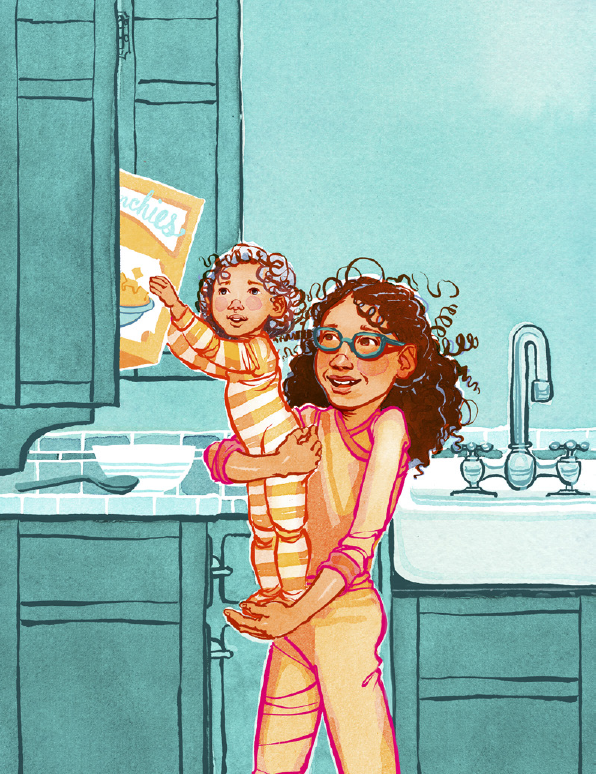 Good choices bless me and my family tooAs a child of God, I receive special light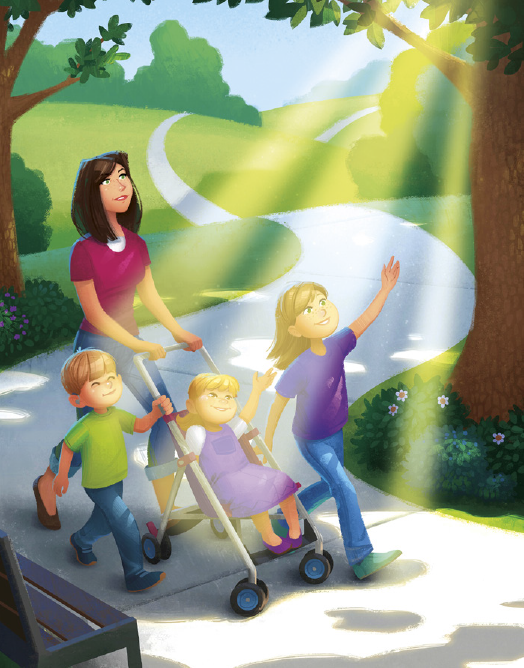 The Holy Ghost helps me to know what is rightI feel so safe and happy because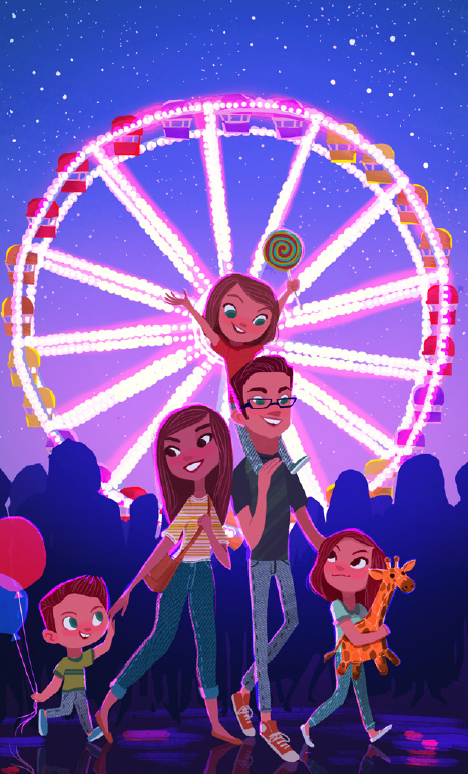 Such feelings of peace come from family loveAs a child of God, I receive special light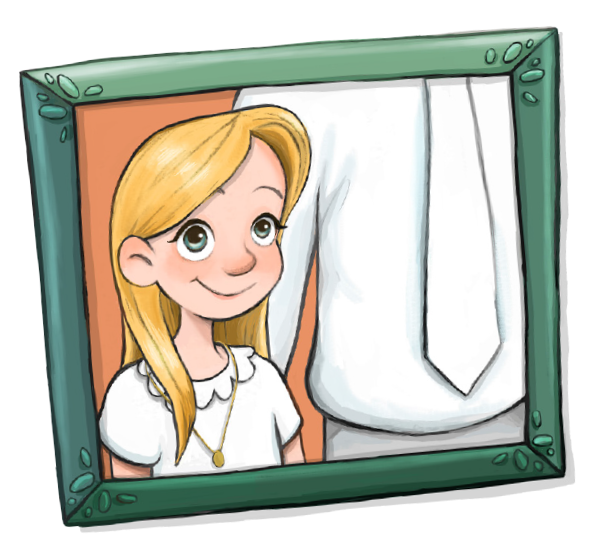 The Holy Ghost helps me to know what is rightIn my own home I’ll happily serve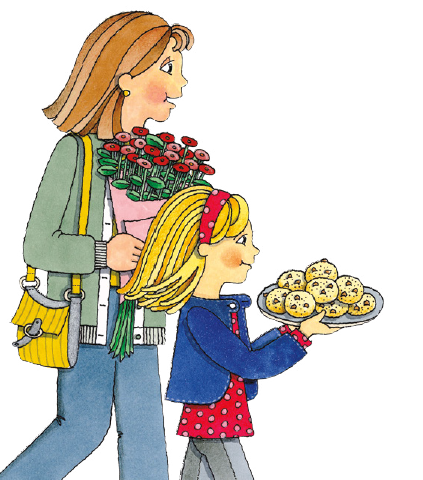 I’ll strengthen my family by my good worksAs a child of God, I receive special light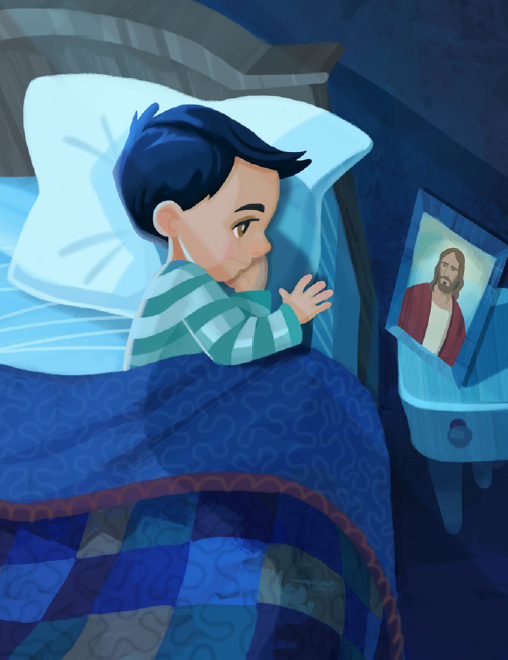 The Holy Ghost helps me to know what is right